Publicado en Valencia el 25/07/2018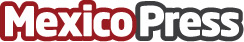 Los mayores que viven solos tienen más riesgo de sufrir demenciaLa soledad empeora el estado general de las personas mayores tanto desde el punto de vista físico como mental al producir sufrimiento y dolor en las personas más vulnerables. Es necesario implementar medidas dirigidas a empoderar a los mayores que se sienten solos, a sensibilizar a la comunidad sobre este problema y a desarrollar la implicación de toda la sociedad hacia estas personas

Datos de contacto:Carmen Ivars689134810Nota de prensa publicada en: https://www.mexicopress.com.mx/los-mayores-que-viven-solos-tienen-mas-riesgo Categorías: Internacional Medicina Educación Sociedad Personas Mayores http://www.mexicopress.com.mx